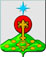 РОССИЙСКАЯ ФЕДЕРАЦИЯСвердловская областьДУМА СЕВЕРОУРАЛЬСКОГО ГОРОДСКОГО ОКРУГАРЕШЕНИЕот 26 февраля 2020 года	          № 12г.  СевероуральскО присвоении звания «Почетный гражданин Североуральского городского округа» Лукьяновой В.А.Руководствуясь Федеральным законом от 06.10.2003 года № 131-ФЗ «Об общих принципах организации местного самоуправления в Российской Федерации", Уставом Североуральского городского округа, на основании Положения о присвоении звания «Почетный гражданин Североуральского городского округа», утвержденного Решением Думы Североуральского городского округа от 24 января 2018 года № 47, Дума Североуральского городского округаРЕШИЛА:         1. Присвоить звание «Почетный гражданин Североуральского городского округа» тренеру – преподавателю Лукьяновой Вере Анатольевне.         2. Поручить Главе Североуральского городского округа (В.П. Матюшенко) и Председателю Думы Североуральского городского округа (Е.С. Балбекова) вручить Лукьяновой В.А. нагрудный знак, удостоверение «Почетный гражданин Североуральского городского округа» и памятную ленту на церемонии открытия XX лыжного фестиваля «Лыжня Лукьяновых».          3. Опубликовать настоящее Решение в газете «Наше слово» и разместить на официальном сайте Администрации Североуральского городского округа.Глава Североуральского городского округа ______________В.П. Матюшенко                                  Председатель ДумыСевероуральского городского округа_____________Е.С. Балбекова